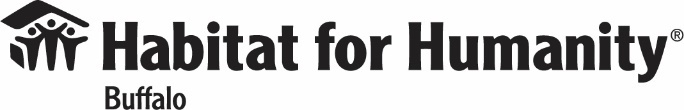 Job Description Position Title: 	ReStore Team Member Reports to: 	ReStore Manager 	Status:		Full-time/Non-Exempt Hours: 		Tuesday-SaturdayPosition Overview:  The ReStore Team Members Role is to support the Manager by providing excellent customer and donor service, promoting Habitat Buffalo’s mission, and supporting our retail outlet to ensure inventory turnover and profitability.
Essential Duties and Responsibilities: Pickup donations from donor householdsHelp unload donations dropped at storeLoad customer purchases into personal vehiclesMerchandize donations to be placed on sales floorOrganize and sort donations in storage areasProvide excellent customer service to diverse customer base on sales floorAbility to work independently and as part of a teamAbility to exercise judgement without supervision and follow company policies, procedures and guidelinesOther responsibilities as needed provided by managementRequired Qualifications:The ReStore Team Member must be customer service driven with and believe in the ReStores support mission of Habitat for Humanity Buffalo.  Valid Driver’s LicenseAcceptable driving history due to DOT requirementsAbility to lift 50lbs regularlyAbility to travel between our two retail outlets as neededIdeal candidate will have customer service or retail experience.  Supervisory experience is preferred.Habitat for Humanity Buffalo, Inc. is an affirmative action/equal opportunity employer and is committed to respecting diversity and individual differences.Please email all cover letters and resumes to John Pfalzer, ReStore Program Manager, at jpfalzer@habitatbuffalo.org.